Colegio Emilia Riquelme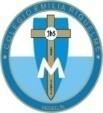 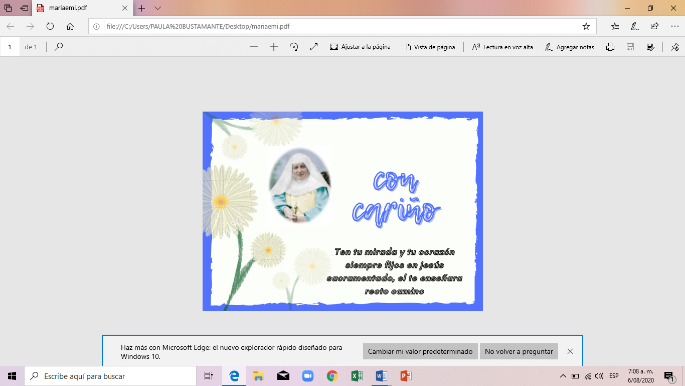 ArtísticaGrado: 5Gracias por su apoyo.Un saludo enorme y Dios los guarde.Nuestra clase en el horario normal los viernes de 08:00 a 09:00 am.(Los correos por si se presentan inquietudes).(Los correos por si se presentan inquietudes). Correo: pbustamante@campus.com.co  (por favor en el asunto del correo escribir nombre apellido y grado. Gracias)Esta clase será virtual por zoom a las 8:00 am. Más adelante les comparto el enlace.Fecha 14 AGOSTO de 2020Saludo: CANCION.Tema: La tragedia.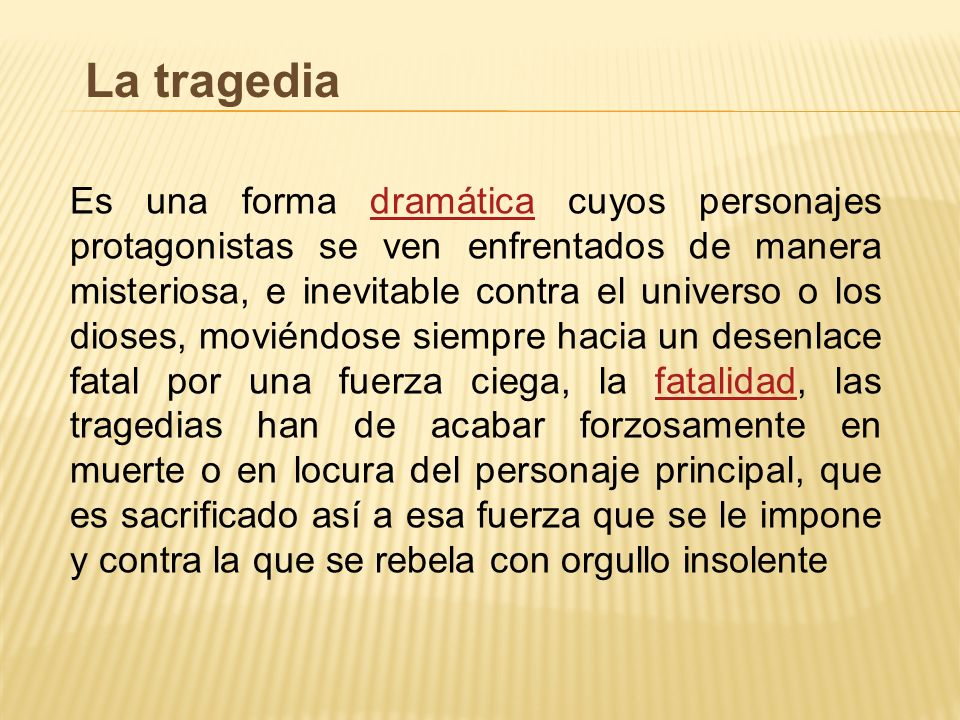 Actividad: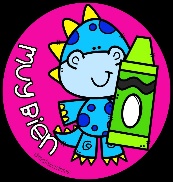 Elabora un collage donde se observe tragedia y comediadebes dibujar un rostro donde en un lado se observe imágenes de la tragedia y al otro la comedia.Recuerde debe quedar sin espacios en blanco el rostro.NOTA: RECUERDA TENER LISTO LOS MATERIALES PARA EMPEZAR A ELABORAR LA MASCARA SOBRE EL TEMA DE LA FERIA DE LA FLORES.